SADOCHOKIMPORTANT POLICIES&GENERAL INFORMATION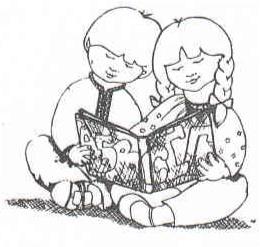 Sadochok Program StatementSadochok Ukrainian Nursery School Mississauga (also referred to as ‘Sadochok’) is a non-profit, part time Ukrainian Catholic Nursery School following our Byszantine faith.Sadochok offers a Ukrainian learning program that is consistent with Ministry of Education Policies, pedagogy, and curriculum.  Some of the Ministry documents we reference in our program include the following:How Does Learning Happen?  Ontario’s Pedagogy for the Early YearsOntario Early Years FrameworkOntario Early Learning FrameworkChildren are competent, capable, curious, and rich in potentialSadochok sees each child as a unique individual who brings his/her own abilities to Sadochok and deserves the encouragement and space to try new things, explore new ideas and develop their own creativity.  We provide an environment that fosters curiosity.  We believe that all children deserve a safe and caring environment in which to grow and develop to their maximum potential.Sadochok aims to provide for children of Ukrainian origin with a multidimensional program that stresses, encourages, and fosters a love for the Ukrainian culture, language, and spiritual heritage, as well as overall social, mental, emotional, and academic development.Our goals for children, consistent with the Ministry of Education pedagogy, include the following:Every child has a sense of belonging when he or she is connected to others, that they are valued, forming relationships with others and making contributions as part of a group, a community, the natural world.Every child is developing a sense of self, physical and mental health, and well-being.Every child is an active and engaged learner who explores the world with body, mind, and senses.Every child is a capable communicator who expresses himself or herself in many ways.The Sadochok program is designed to:Encourage children to interact and communicate in a positive way and support their ability to self-regulateFoster the children’s exploration, play and inquiryProvide child-initiated and adult-supported experiencesSadochok staff will promote the health, safety, nutrition and well-being of each child by providing a clean and safe environment, nutrition based on Canada’s Food Guide, access to drinking water throughout the day, limited transitions, eliminating any environmental issues that may cause undue stress to the child, and unnecessary disruptions to play and reducing hazards that may cause injury.Sadochok staff will support positive and responsive interactions among the children, parents, and child care providers.Sadochok will encourage children to communicate and interact in a positive way, and support their ability to self-regulate - acknowledging that each child is competent, curious, and rich in potential.  Through the following guidelines, Sadochok will prevent conflicts using self-regulation and the learning environment include:Predictable routinesGiving children choices about learning activities and during transitionsMinimizing waiting times before getting started on activitiesHelping children identify and express their feelingsCreating learning environments that promote self-regulation of children.Sadochok staff will use positive structured process to support children with challenging behaviours.  We use the following steps to resolving conflicts:Approach calmly, stopping any hurtful actionsStaff place themselves between children at their levelUse clam voice and gentle touchRemain neutral rather than taking sidesAcknowledge child’s feelingsGather informationRestate the situationAsk for ideas for solutions and choose one together with the children (staff engage with children to develop child initiated solutions)Be prepared to give follow up supportStaff will foster the children’s exploration, play and inquiry by providing a variety of activities, and an environment rich in content, that encourages choices, and active play.Staff will provide child-initiated and adult supported experiences.Each child will experience indoor and outdoor play (weather permitting) daily, as well as quiet and active times, always mindful of each child’s needs.Daily and ongoing communication with parents is important.  This may be in person, by phone or through written and posted communication tools.  Sadochok aims to foster engagement, outreach, and communication with families about the program and their children’s learning experiences.  Sharing knowledge is integral to the success of the child.  Sadochok aims to ensure that families have support of available, affordable, safe, reliable, quality licensed childcare for their children, which ensures our parents with a piece of mind while their children are at Sadochok.  Parents will be directed to resources outside of Sadochok if necessary such as Early Years Services, Speech Therapists, Occupational Therapists, Community Living Mississauga, etc.We involve parents in events at Sadochok. Events in which parents are involved in, but not limited to, fundraisers, parent meetings, ‘Yarmork Ukrainian Christmas Bazaar’, and ‘Carassauga Cultural Festival’. This helps connect parents to their children’s early development and enhances the child’s learning. Sadochok is committed to involving local Ukrainian and non-Ukrainian community partners and to engage those partners in supporting Sadochok children, families, and staff.  We have community partners – individuals, organizations, parishes, and agencies who support Sadochok children and families financially or through in-hand support.  We regularly bring in community workers (i.e. fireman, police, doctors) to expand the children’s learning environment.Sadochok is committed to hiring Ukrainian speaking staff who have a positive and sensitive attitude towards children.  Our staff foster children’s inquiry and creativity.  They plan daily based on the observations that they make on children’s interests.  Staff plan for and create positive learning environments and experiences in which each child’s learning and development will be supported.  We believe early educators:Recognize that responding to unique abilities, needs and characteristics of each child is central to supporting learning and developmentEngage with children as co-learnersPromote children’s thinkingUse a warm and positive approach to support children’s developing ability to express emotionsKnow when to stand back and observe and when to enter children’s play to stimulate thinkingThe staff at Sadochok will work collaboratively to provide a safe, secure, healthy, and inviting environment for all children and their families.Prohibited Practices at SadochokCorporal punishment of a child.Locking the exits of Sadochok for confining the child or confining the child in an area or room without adult supervision, unless such confinement occurs during an emergency and is required as part of the licensee’s emergency management policies and procedures.Use of harsh or degrading measures or threats or use of derogatory language directed at or used in the presence of a child that would humiliate, shame, or frighten the child or undermine his or her self-respect, dignity, or self-worth.Depriving the child of basic needs including food, drink, shelter, toilet use, clothing, or bedding.Inflicting any bodily harm on children including making children eat or drink against their will.Physical restraint of children, including but not limited to confining to high chair, car seat etc. for discipline or in lieu of supervision unless for the purposes described in the regulation (to prevent self-harm, harm to others and only until risk of harm/injury is no longer imminent) is not observed in the program.Engagement in any of the listed prohibited practices, on the previous page, will result in discipline, up to and including a Staff’s immediate dismissal.Discharge PolicyA parent may be asked to withdraw their child due to the child’s failure to adjust to the nursery school procedure and/or to the parent/guardian’s failure to participate. A written letter, providing two (2) weeks’ notice, shall be given to the parents/guardians A rebate will be made calculated from the child’s last day in school to the end of the school year. Where a parent decides to withdraw his child, a written letter of withdrawal, giving one (1) months’ notice must be received by the Secretary. A rebate will be made effective on month from date the notice is received. No rebate will be allowed on noticed after April 15th and the June fee will be forfeited. Failure to provide written notice of withdrawal will result in forfeiture of the June fee. Emergency Contingency Plan PolicyIn the event of any of the following emergencies listed below:Power OutageFloodSewage Back-upNo potable water or water interruptionSadochok will be closed.  Parents will be contacted directly to find alternate arrangements for their child and/or to pick up their child immediately from the school until further notice. For the school year, Silverthorne Public School (Peel District School Board) has agreed to host Sadochok Ukrainian Nursery School Mississauga in case of emergency evacuation of the building and/or surrounding area.  Shelter at the alternative location would only be required during regular Sadochok operating hours. Supervision Policy for Volunteers and Placement StudentsSadochok Ukrainian Nursery School Mississauga will not accept volunteers, students, placement students or student teachers at any time. Parent Issues and Concerns Policies & ProceduresThe purpose of this policy is to provide a transparent process for parents/guardians, the child care licensee, Sadochok Ukrainian Nursey School Mississauga, and staff of Sadochok to use when parents/guardians bring forward issues/concerns.GeneralParents/guardians are encouraged to take an active role in our child care centre and regularly discuss what their child(ren) are experiencing with our program. As supported by our program statement, we support positive and responsive interactions among the children, parents/guardians, child care providers and staff, and foster the engagement of and ongoing communication with parents/guardians about the program and their children. Our staff are available to engage parents/guardians in conversations and support a positive experience during every interaction. All issues and concerns raised by parents/guardians are taken seriously by Sadochok and will be addressed. Every effort will be made to address and resolve issues and concerns to the satisfaction of all parties and as quickly as possible.Issues/concerns may be brought forward verbally or in writing to staff and/or Sadochok executive members. Responses and outcomes will be provided verbally, or in writing upon request. The level of detail provided to the parent/guardian will respect and maintain the confidentiality of all parties involved.An initial response to an issue or concern will be provided to parents/guardians within 5 business day(s). The person who raised the issue/concern will be kept informed throughout the resolution process.Investigations of issues and concerns will be fair, impartial, and respectful to parties involved. ConfidentialityEvery issue and concern will be treated confidentially, and every effort will be made to protect the privacy of parents/guardians, children, staff, students, and volunteers, except when information must be disclosed for legal reasons (e.g. to the Ministry of Education, College of Early Childhood Educators, law enforcement authorities or a Children’s Aid Society). ConductOur centre maintains high standards for positive interaction, communication, and role-modeling for children. Harassment and discrimination will therefore not be tolerated from any party.If at any point a parent/guardian, provider or staff feels uncomfortable, threatened, abused, or belittled, they may immediately end the conversation and report the situation to the supervisor and/or executive member(s).Concerns about the Suspected Abuse or Neglect of a childEveryone, including members of the public and professionals who work closely with children, is required by law to report suspected cases of child abuse or neglect. If a parent/guardian expresses concerns that a child is being abused or neglected, the parent will be advised to contact the local Children’s Aid Society (CAS) directly. Persons who become aware of such concerns are also responsible for reporting this information to CAS as per the “Duty to Report” requirement under the Child and Family Services Act.Procedureson 137/15 should be reported to the Ministry of Education’s Child Care Quality Assurance and Licensing Branch.Issues/concerns may also be reported to other relevant regulatory bodies (e.g. local public health department, police department, Ministry of Environment, Ministry of Labour, fire department, College of Early Childhood Educators, etc.) where appropriate.Contacts: Ministry of EducationLicensed Child Care Help Desk: 1-877-510-5333childcare_ontario@ontario.caSadochok Staff & Executive905-276-4815sadochoknurseryschool@gmail.comChildren’s Aid Society of the Region of Peel 6860 Century Ave. Mississauga, ON 905-363-6131General InformationAdmission RequirementsAge of child:  2 ½ to 5 years of age.  Young children must be completely toilet trained.	ONLY UKRAINIAN IS SPOKEN IN SADOCHOK.  Therefore, children must be of Ukrainian speaking background to satisfy the Sadochok program.Registration ProcedureComplete registration package in FULL.  Please give COMPLETE ADDRESS with postal code and telephone number.  In case of over-enrollment, preference given to ‘first come first serve’. A non-refundable registration fee of $50 cash is payable at the time of registration.  If a family enrolls one or more child, the set registration fee of $50 will represent the all children registering. Payment for the FULL YEAR is to be made on the first day of class by nine (9) post-dated cheques (see Section 10:  Payment of Fees).A monetary deposit of $300.00 cash, or other amount predetermined by the outgoing Executive Committee, shall be collected at the time of registration. These funds will be held in trust dependent on parent’s full participation. Upon review of parental participation by the Executive Committee will decide if the money will be refunded in full or part. The full $300 participation fee will be kept in if a parent/guardian does not participate in the major fundraiser set by the Parent Executive. The $300 participation fee does not exclude parents/guardians from participating in Sadochok committees, events, and fundraisers. Teaching StaffThere is one teacher and one assistant teacher per class.  Maximum capacity for Sadochok is 16 children as per regulations set by the Ministry of Education. Nursery School HoursClasses take place on Mondays, Wednesdays, and Fridays from 9:00am to 1:30pm.  Sadochok classrooms are located at the rear of the church building with access through the south ground-level door.  There are staggered hours in the first two weeks of September to help ease the children into the new environment, the routines, etc.  It also prevents your child from getting over-tired.Children’s RequirementsStudent LunchesA snack, including an unsweetened fruit juice or water will be provided by Sadochok during the first two (2) weeks of school. No lunch is required during this time. Please provide a lunch for your child starting the third week of school.  It is suggested that lunches consist of the following: ½ sandwich and/or cheese and crackers1 serving of vegetables (bite size)1 serving of fruit (bite size)1 napkin/serviette1 small serving of unsweetened water or milkSmall cold packPlease do not include pop/soft drinks, cans, glass bottles, chocolate, gum, sweets, candy, chips, popcorn (“junk food” is discouraged) and most importantly NO NUTS AND/OR NUT BY-PRODUCTS.  Please DO NOT use plastic wrap but rather wax paper or aluminum foil wrap, since they are safer and easier to handle for your child.  Sadochok encourages families to use ‘easy snap’ containers for foster independence for the children in opening and closing their own food. For safety reasons, please refrain from giving your child GLASS bottles, plastic wrap, forks, and plastic sandwich bags.  Lunch boxes are to be easily opened by your child and must be visibly labeled on the outside.Snack Schedule Snacks for the class are provided on a rotating schedule by parents.  Fruits, vegetables, meats, and cheeses not in a store-prepared package must be prepared according to the Ministry of Health, and Region of Peel guidelines.  It is suggested that the foods are prepared in bite-size servings of cheese, vegetables, fruit, crackers, and unsweetened fruit juice (preferably apple juice, or water).  A snack calendar is distributed each month designating those parents responsible for the snack on a certain day.  Please ensure your snack is free of nuts/or nut by-products.  Parents will be notified if any child has any other food allergies and which foods are prohibited.Change of ClothingAll children must leave a change of clothing, LABELLED, in the classroom, in case of accidents or spills.  This should consist of pants, shirt, socks, and underwear.  Each child should have a labeled pair of indoor shoes or slippers.Rubber soles shoes or running shoes LABELLED WITH THE CHILD’S NAME.  This is a request made by the Church custodian and Parish priests so that the floors are not scuffed and children do not slip and fall during activities.  Please provide shoes with Velcro as opposed to laces so that the child may learn to dress himself/herself.Please ensure that ALL child’s items are LABELLED.  This includes:  lunchbox, backpack, blanket or towel, jackets, snow pants, slush pants, shoes, boots, and change of clothes.  This is extremely important as it is difficult for children to dress themselves. Labels will help children differentiate their items, especially if they do not recognize their own clothing or we have two (2) of the same kind of shoes, boots, jackets, or hats.  In addition, no long strings or belts on the child’s outwear as it poses additional safety hazards.Please provide a CLEARLY LABELLED child-sized blanket or towel.  The children usually have a rest period after lunch.Please dress your child according to weather conditions; try not to overdress them.  Please make sure your child has comfortable and easy to handle clothing, especially when using the bathroom.  WARM and SUITABLE CLOTHING FOR OUTDOOR PLAY is required.  Weather permitting, regardless of the season, children will be taken outdoors.  In winter, please remember snow pants, hat, and mittens at all times.  It is important to have slush pants or snow pants for your child to be warm while playing in the playground in the colder months.Teachers request that children NOT bring toys into the classroom except on Fridays when toys will be permitted for “Show and Tell”. Which starts in mid-October.  Please bring only one toy with your child’s name on it.Toy and Classroom CleaningDuring the first few weeks of school, parents will participate in assisting the teachers and Executive with the cleaning of classrooms and toys.  Toys may be taken home to be cleaned and then returned on your child’s next day of school. Please see Sanitation and Cleaning Policy for further details and instructions. Medical FormsAll medical forms MUST be completed and returned to the teachers no later than the first day of class for your child to participate in the program.  This is a requirement requested by the Ministry of Community and Social Services.  Immunization forms do not need to be completed by a physician, however, must be submitted to the teachers by the start of the first day of school.SuppliesTo help keep Sadochok’s operating costs down, each family is asked to bring in the following:  2 packages of paper towels (2 rolls/package);2 packages of wet wipes;2 boxes of facial tissue.School ProceduresSadochok operates Monday, Wednesday and Friday from 9:00am to 1:30pm (except for the first 2 weeks of school where the hours are shortened and staggered to allow for a gradual entry into the program).  Sadochok’s main entrance doors open at 8:45am.  Children should not be brought into the classrooms until 9:00am.  The teachers need the 15 minutes prior to that for preparation.  Please take your child to the washroom BEFORE entering the class and wait in room 2 until 9:00am.  The hallways should remain clear for safety reasons as mandated by the Fire Department.Parents are to refrain from picking up their child from the parking lot if the children have been outside.  The children must return to the classroom first.  This enables the teachers to retain control and maintain order.  Please wait in Room 2 until 1:30pm.  The teachers must be advised verbally, by note or telephone call, if someone else will be picking up your child earlier than 1:30pm.  If someone else is picking up your child, please ensure the person’s name is stated on the registration form as the alternate pick up.**PLEASE PICK UP YOUR CHILD NO LATER THAN 1:30PM**Teachers need time for preparing for the next day.Communication between parents and teachers is provided by means of meetings and scheduled interviews.  Parents are requested not to approach the teachers before or during the class so that all the attention can be paid to the children.  Discussions can take place after class at prearranged times, convenient to both parent and teacher. If parents have any concerns about program, please see the “Parent Issues & Concern Policy” for further information. Regular attendance and punctuality are important if your child is to benefit from the program.  However, children who have not recovered completely from an illness should remain at home.  Children suffering with a fever or a contagious illness will be refused admittance to class.  If your child is sick with a contagious illness (i.e. strep throat, pink eye, chicken pox, impetigo, etc.)  PLEASE ADVISE THE TEACHERS IMMEDIATELY so the other parents can be advised, only as a precaution.  Teachers are NOT PERMITTED to administer medications.  The ONLY time medication is administered is in life-threatening situations, asthma attacks or in severe allergic reactions. Changes in home address, telephone number and emergency numbers must be forwarded to the teachers immediately.Please note that Sadochok remains open & operational on all Principal’s Administration (P.A.) & Professional Development (P.D.) Days. During the winter months, please listen to the radio for school cancellations. If school buses in Peel region have been cancelled, Sadochok will be open. Sadochok will only close if schools in the area have been closed. For further clarification, please do not hesitate to contact an Executive Member. Events/FundraisingTo keep fees at a minimal, Sadochok organizes various fundraising projects throughout the year.  PARENTAL PARTICIPATION IS MANDATORY IN THESE UNDERTAKINGS AND IS A CONDITION OF ENROLLMENT.  Sign-up sheets will be provided for you to participate in the fundraisers prior to the event.  There is one large fundraiser in which ALL the parents MUST participate. Parent CommitteesMembers of the Executive are elected once a year at the Annual Parents’ Meeting in June for the following school year.  Each position is a two (2) year term as the members are registered with the Ministry and registered under the incorporation title. This Committee takes care of the administration and Ministry/Region of Peel business for the Nursery School.  The Executive Committee consists of:PresidentVice-PresidentTreasurerSecretaryProgram CoordinatorIf you become a member of the Committee, please read your section in the Constitution carefully, so that you are aware of your duties.  General Meetings are called as required by the Executive Committee.Parent Council is secondary to the Parent Executive Committee. It is the Parent Council that assist with the day-to-day necessities at Sadochok (i.e. planning fundraisers, coordinating visits by public service providers, etc.) Each term is held for the duration of the school year. Each position is available for election at the Annual General Meeting held in June. The Parent Council consists of: Parent President Treasure SecretaryProgram Coordinator (Member of Executive Committee)***Please see the Constitution and Policies & Procedures for further information.***Payment of Fees For the upcoming school year, tuition fees are set to $340.00 per month and will be payable either annually at the beginning of the school year or in nine (9) monthly, post-dated cheques payable to “SADOCHOK UKRANIAN NURSERY SCHOOL MISSISSAUGA”.  The first cheque will be in the sum of 1st and last months’ tuition (i.e. $680.00).  All cheques will be dated on the first or each month, September to May.  If a cheque is returned to the Sadochok Treasurer as “insufficient funds” or “stop payment” cheque, parents are responsible to provide payment within one week of receiving notice. If parents do not comply with this request, you will be asked to immediately withdraw your child. Penalty for NSF cheques is $40.00.Tuition fees will be under review each spring and are subject to change due to operating costs.  The outgoing Executive Committee shall recommend tuition fees for the upcoming year, subject to approval by the incoming Executive Committee at the joint meeting in June, with approval from parent membershipNo discount will be allowed if the child does not attend school the full three days per week (i.e. attendance of two days per week or less).A 20% discount will be allowed for the tuition of a second or third child, if two or more children from one family attend Sadochok in a  year.There will be no reimbursement of fees for any type of absenteeism (illness or vacations).Should parents wish to withdraw their child during the school year, THEY ARE REQUIRED TO GIVE ONE MONTH’S WRITTEN NOTICE to Sadochok and cheques will be returned.  However, if no notice is given prior to withdrawal, THERE WILL BE A FORFEITURE OF ONE MONTH’S CHEQUE.  Withdrawal of a child after April 15 of the current school year, this will result in forfeiture of fees for the balance of the year.Regular attendance and punctuality of all students is what makes the Sadochok program success for ALL students. Parents are required to bring their children in on time. When our students are present and can fully participate, they will benefit the most from the program. Children who are chronically late, are a distraction to others when they arrive, also they are not able to fully participate in the morning activities. Those children who are repeatedly late, (more than three times) will be charged a late attendance fee for each occurence.0 to 15 minutes late $5 per late;15 to 30 minutes late $10 per late;30 minutes or more $20 per late.Sadochok was founded on the active participation of parents and guardians. It is a crucial component of the functionality of Sadochok to have all families represented at Parent Council meetings. If a parent/guardian is unable to attend a Parent Council meeting and are unable to send an alternate to the meeting, they will be charged a $50.00 non-compliance fee. This fee must be paid within five (5) business days of the set meeting date. If the fee is not paid by the set date, the $50.00 will be deducted from the family’s participation fee.If a parent/guardian fail to attend, or send a representative to Yarmarok/Carassauga volunteer position, a $100 non compliance fee will be charged. ***Please see the Constitution and Policies & Procedures for further information.***Waiting List Waiting list will be created when the classroom cap (16 students) has been reached. Sadochok Ukrainian Nursery School Mississauga shall not charge nor collect a fee or deposit for the placement of a child on a waiting list for admission in this child care centre.  Our waiting list is based on a ‘first come, first served’ basis. Children will be placed on the list according to the order of inquiry into our program. Emergency Management Policy Sadochok has an emergency contingency plan. In the event of any of the following emergencies listed below:Power OutageFloodSewage Back-upNo potable water or water interruptionSadochok will be closed.  Parents will be contacted directly to find alternate arrangements for their child and/or to pick up their child immediately from the school until further notice.If students need to be evacuated from the building or property, they will be taken to Silverthorn Public School.Silverthorn Public School3535 Cedar Creek Dr, Mississauga, ON L4Y 2Y4(905) 279-1651Statutory HolidaysBelow is a comprehensive list of all holidays in which Sadochok follows. Canadian New Year’s DayUkrainian Christmas DayFeast of Jordan (January 18 – if falls on a school day)Family DayRoman Catholic Good FridayRoman Catholic Easter MondayUkrainian Good FridayVictoria DayMarch Break and Christmas Break (dates are noted on the calendar of events and mirror Dufferin-Peel Catholic District School Board scheduled breaks).Nature of Issue or ConcernSteps for Parent and/or Guardian to Report Issue/Concern:Steps for Staff and/or Executive in responding to issue/concern:Program Room-RelatedE.g: schedule, washroom use, indoor/outdoor program activities, food arrangements, etc.Raise the issue or concern tothe classroom staff directlyorthe supervisor or executive member.Address the issue/concern at the time it is raised orarrange for a meeting with the parent/guardian within 5 business days.Document the issues/concerns in detail. Documentation should include:the date and time the issue/concern was received;the name of the person who received the issue/concern;the name of the person reporting the issue/concern;the details of the issue/concern; andany steps taken to resolve the issue/concern and/or information given to the parent/guardian regarding next steps or referral.Provide contact information for the appropriate person if the person being notified is unable to address the matter.Ensure the investigation of the issue/concern is initiated by the appropriate party within [insert number] business days or as soon as reasonably possible thereafter. Document reasons for delays in writing.Provide a resolution or outcome to the parent(s)/guardian(s) who raised the issue/concern.General, Centre- or Operations-RelatedE.g: child care fees,  hours of operation, staffing, waiting lists, menus, etc.Raise the issue or concern to the Executive.Address the issue/concern at the time it is raised orarrange for a meeting with the parent/guardian within 5 business days.Document the issues/concerns in detail. Documentation should include:the date and time the issue/concern was received;the name of the person who received the issue/concern;the name of the person reporting the issue/concern;the details of the issue/concern; andany steps taken to resolve the issue/concern and/or information given to the parent/guardian regarding next steps or referral.Provide contact information for the appropriate person if the person being notified is unable to address the matter.Ensure the investigation of the issue/concern is initiated by the appropriate party within [insert number] business days or as soon as reasonably possible thereafter. Document reasons for delays in writing.Provide a resolution or outcome to the parent(s)/guardian(s) who raised the issue/concern.Staff-, Duty parent-, Supervisor-, and/or Licensee-RelatedRaise the issue or concern tothe individual directlyorthe supervisor or licensee.All issues or concerns about the conduct of staff, duty parents, etc. that puts a child’s health, safety and well-being at risk should be reported to the supervisor and/or Sadochok Executive as soon as parents/guardians become aware of the situation.Address the issue/concern at the time it is raised orarrange for a meeting with the parent/guardian within 5 business days.Document the issues/concerns in detail. Documentation should include:the date and time the issue/concern was received;the name of the person who received the issue/concern;the name of the person reporting the issue/concern;the details of the issue/concern; andany steps taken to resolve the issue/concern and/or information given to the parent/guardian regarding next steps or referral.Provide contact information for the appropriate person if the person being notified is unable to address the matter.Ensure the investigation of the issue/concern is initiated by the appropriate party within [insert number] business days or as soon as reasonably possible thereafter. Document reasons for delays in writing.Provide a resolution or outcome to the parent(s)/guardian(s) who raised the issue/concern.Student- / Volunteer-RelatedRaise the issue or concern tothe staff responsible for supervising the volunteer or studentorthe supervisor and/or Sadochok ExecutiveAll issues or concerns about the conduct of students and/or volunteers that puts a child’s health, safety and well-being at risk should be reported to the supervisor as soon as parents/guardians become aware of the situation.Address the issue/concern at the time it is raised orarrange for a meeting with the parent/guardian within 5 business days.Document the issues/concerns in detail. Documentation should include:the date and time the issue/concern was received;the name of the person who received the issue/concern;the name of the person reporting the issue/concern;the details of the issue/concern; andany steps taken to resolve the issue/concern and/or information given to the parent/guardian regarding next steps or referral.Provide contact information for the appropriate person if the person being notified is unable to address the matter.Ensure the investigation of the issue/concern is initiated by the appropriate party within [insert number] business days or as soon as reasonably possible thereafter. Document reasons for delays in writing.Provide a resolution or outcome to the parent(s)/guardian(s) who raised the issue/concern.